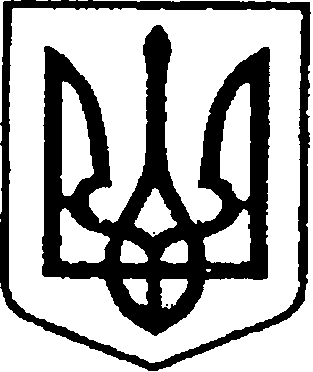 УКРАЇНА                                  ЧЕРНІГІВСЬКА ОБЛАСТЬ                  Н І Ж И Н С Ь К А    М І С Ь К А   Р А Д А         В И К О Н А В Ч И Й    К О М І Т Е ТР І Ш Е Н Н Явід                         р.                         м. Ніжин	                № Про надання житла       Відповідно до статей 30, 42, 53, 59, 73 Закону України «Про місцеве самоврядування в Україні», статті 319 Цивільного Кодексу України, статей   58, 118, 121, 122 Житлового Кодексу Української РСР, пунктів 3, 8, 16 Положення про порядок надання службових приміщень і користування ними в Українській РСР, Регламенту виконавчого комітету Ніжинської міської ради, затвердженого рішенням виконавчого комітету Ніжинської міської ради                    № 220 від 11 серпня 2016 року (зі змінами), розглянувши клопотання керівника установи виконавчий комітет  Ніжинської міської ради вирішив:      1.Затвердити рішення  Головного управління Національної поліції в Чернігівській області про надання  службового житла:       Однокімнатній житловій квартирі № 25 розташованій у житловому будинку за адресою: м.Ніжин 3-й Мікрорайон, буд. 8, житловою площею      10,4 кв.м. надати статус «службової»  та розподілити її оперуповноваженому сектору кримінальної поліції Ніжинського відділу поліції Головного управління Національної поліції в Чернігівській області старшому лейтенанту Кондратенко Володимиру Володимировичу, склад сім’ї 3 особи                           (Наказ начальника ГУНП в Чернігівській області Нідзельського В. за №1729 від 09.10.2020 р., протокол №1 від 08.10.2020 р. засідання робочої групи ГУНП в Чернігівській області) - підстава: клопотання начальника Головного управління Національної поліції в Чернігівській області Нідзельського В. №309/124/01/23 та №1049/124/01/23-2020 від 09.10.2020 року      2.Начальнику відділу квартирного обліку, приватизації житла  та ведення реєстру територіальної громади   Лях О.М. забезпечити оприлюднення даного рішення на офіційному сайті Ніжинської міської ради протягом 5 робочих днів з дня його прийняття.      3. Контроль за виконанням даного рішення покласти на першого заступника міського голови з питань діяльності виконавчих органів ради Олійника Г.М.Міський голова							                  А.В.Лінник                                   Пояснювальна записка                                            До проекту рішення                                        «Про    надання житла»                     Обгрунтування необхідності прийняття рішення        Відповідно до Регламенту виконавчого комітету Ніжинської  міської ради, враховуючи клопотання керівника установи відділ квартирного обліку, приватизації житла та ведення реєстру територіальної громади виносить на розгляд виконавчого комітету проект рішення  «Про надання житла », що дозволить надати службове житло сім’ї, яка цього потребує.       Стан нормативно-правової бази у даній сфері правового регулювання       Даний проект рішення підготовлений на виконання статей 30, 42, 53, 59, 73 Закону України «Про місцеве самоврядування в Україні», статті 319 Цивільного Кодексу України, статей   58, 118, 121, 122 Житлового Кодексу Української РСР, пунктів 3, 8, 16 Положення про порядок надання службових приміщень і користування ними в Українській РСР, Регламенту виконавчого комітету Ніжинської міської ради, затвердженого рішенням виконавчого комітету Ніжинської міської ради     № 220 від 11 серпня 2016 року (зі змінами). Доповідати проект на засіданні буде начальник відділу квартирного обліку, приватизації житла та ведення реєстру територіальної громади     Лях О.М. Начальник відділу квартирного обліку,приватизації житла та ведення реєструтериторіальної громади                                                                      О.М.ЛяхВізують:Начальник відділу квартирного обліку,приватизації житла та ведення реєстру                                                                          територіальної громади                                                                     О.М. ЛяхПерший заступник міського голови                                                 Г.М.Олійник                       Керуючий справами  виконавчого комітетуНіжинської міської ради                                                                   С.О.КолесникНачальник відділу юридично-кадровогозабезпечення                                                                                       В.О.Лега